Discussion Board 4Requirements:Complete and post your narrative you began at the beginning of this Module on the Case Study 6-1 Data Communication at Walmart.What do I post?Now that you've completed the questions and most of the activities in this Modules, apply your knowledge by:   Posting an 800-1000-word personal narrative summaryInclude references from the Case StudyInclude the brief you wrote for the Open DiscussionBe sure to include your answer to the following question in your narrative.What does cashier-less stores have to do with the communication, the internet, intranet, and extranets?Remember: Provide citations and references for any direct/indirect citations. Use APA style.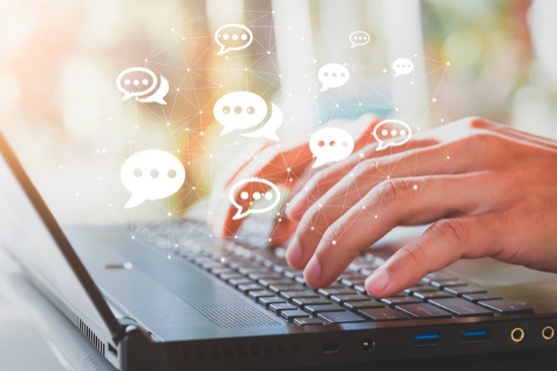 In the Open Discussion activity, you reviewed and answered questions relating to Case Study 6-1 Data Communication at Walmart. Now you'll need to post your 800-1000-word narrative.